Boy Overboard Minecraft Project     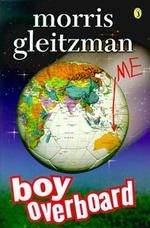 English:EN3-2A composes, edits and presents well-structured and coherent textsuse a range of software, including word processing programs, learning new functions as required to create texts (ACELY1707, ACELY1717) 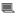 EN3-7C thinks imaginatively, creatively, interpretively and critically about information and ideas and identifies connections between texts when responding to and composing textsadapt aspects of print or media texts to create new texts by thinking creatively and imaginatively about character, setting, narrative voice, dialogue and events 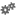 Science:ST3-14BE describes systems in built environments and how social and environmental factors influence their designdraw a plan of, or model, a built environment that includes a range of systems to meet the needs and wants of a specific group of users, eg detention centre for refugeesHSIE: SSS3.7 describes how Australian people, systems and communities are globally interconnected and recognises global responsibilities. identifies human rights and how these are respected, and situations when they are not respected, in Australia and the worldTask: Students’ will be reconstructing Jamal’s and Bibi’s world collaboratively, through the identification of important places, symbols and artefacts from the text.  Students’ will synthesise their knowledge by providing supporting evidence, justifying their builds, from the text. They will publish their work in the virtual space using ‘Note and Information’ blocks. They will also be publishing one of their compulsory writing activities (Novel Study activities). Buildings/artefacts/written work must be authentic and demonstrate connections with culture and novel themes.Images of Boy Overboard Minecraft Map including text samples. 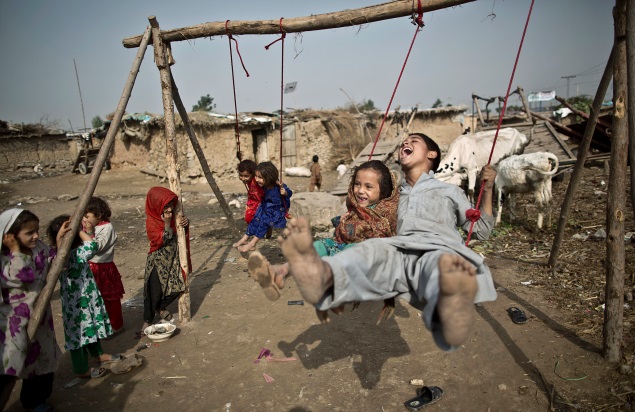 Brother and sister on swing in Afghanistan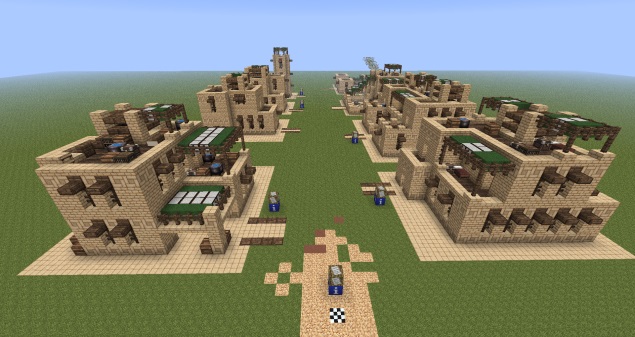 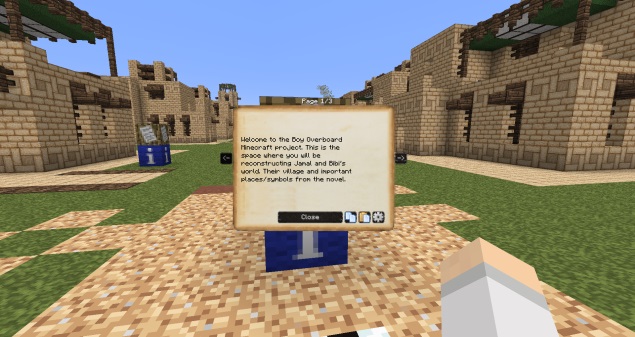 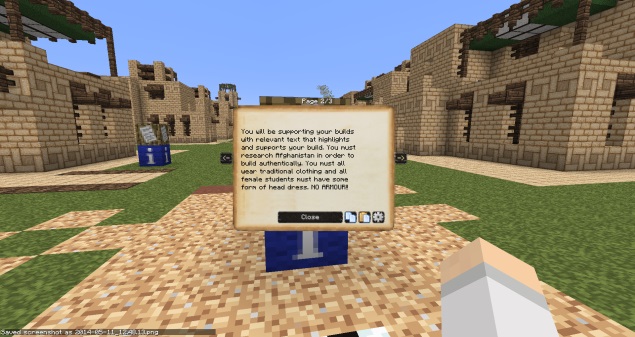 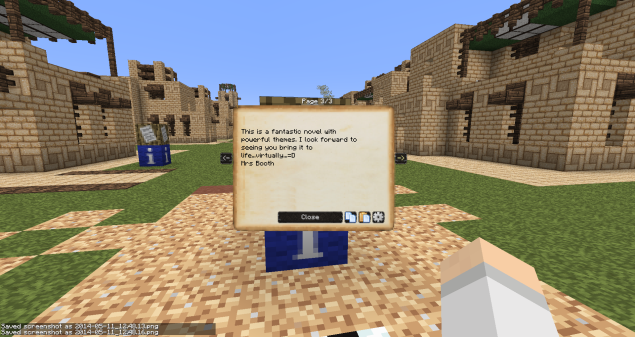 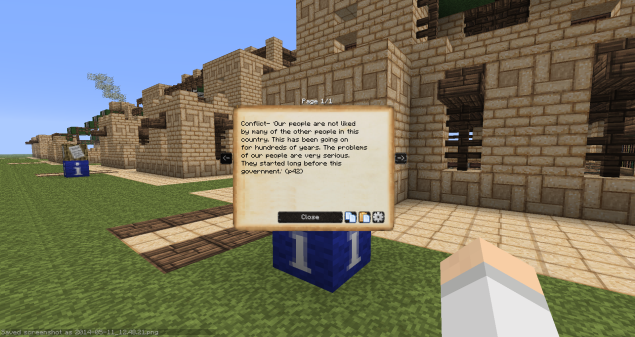 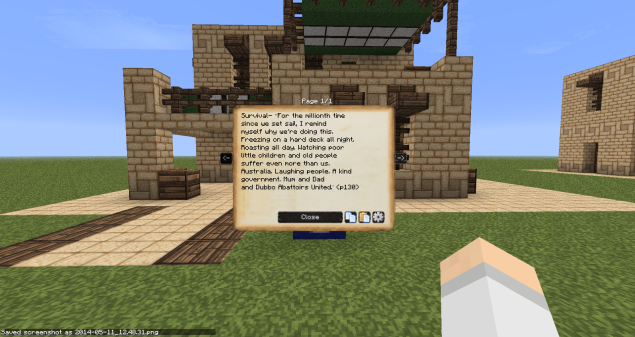 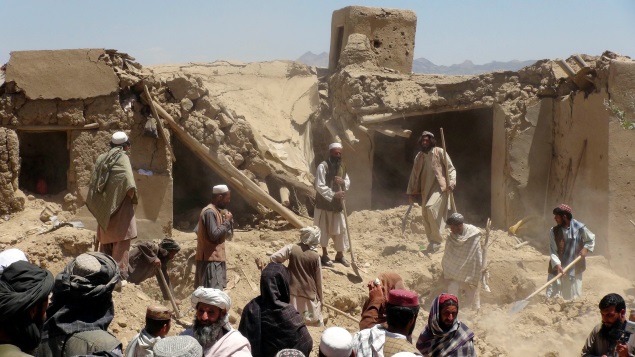 Bombing of village houses in Afghanistan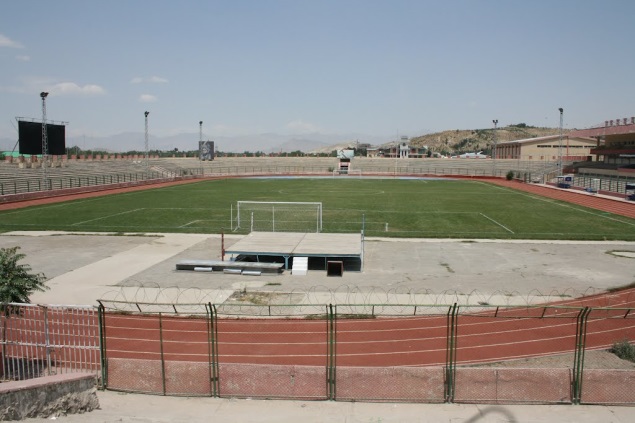 Kabul Soccer Stadium 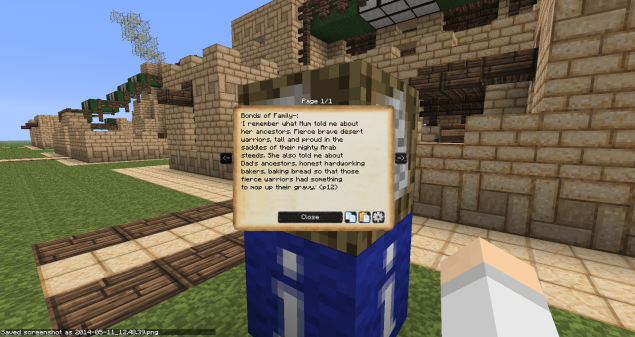 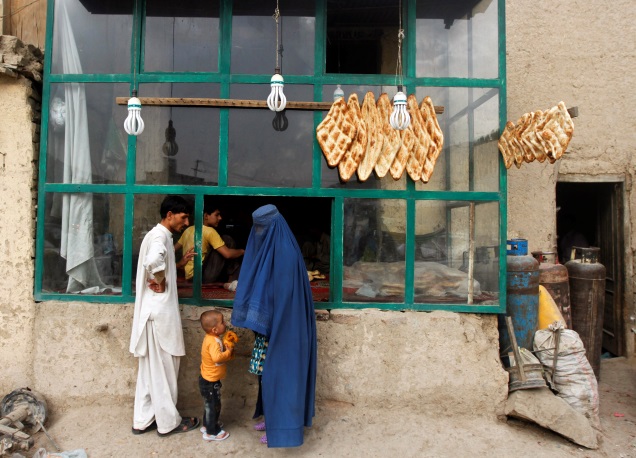 Bakery in Afghanistan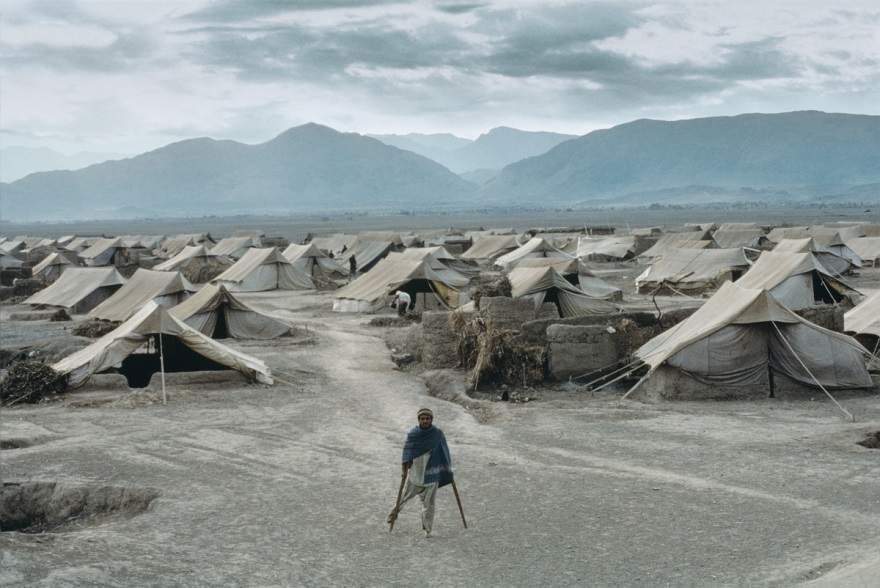 Refugee camp Pakistan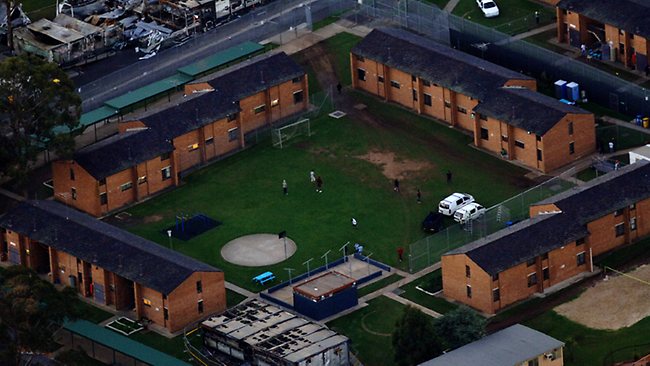 Villawood Detention Centre, Sydney, Australia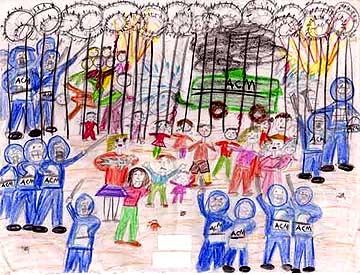 Child drawing made in Woomera Detention Centre http://www.safecom.org.au/nowayout.htm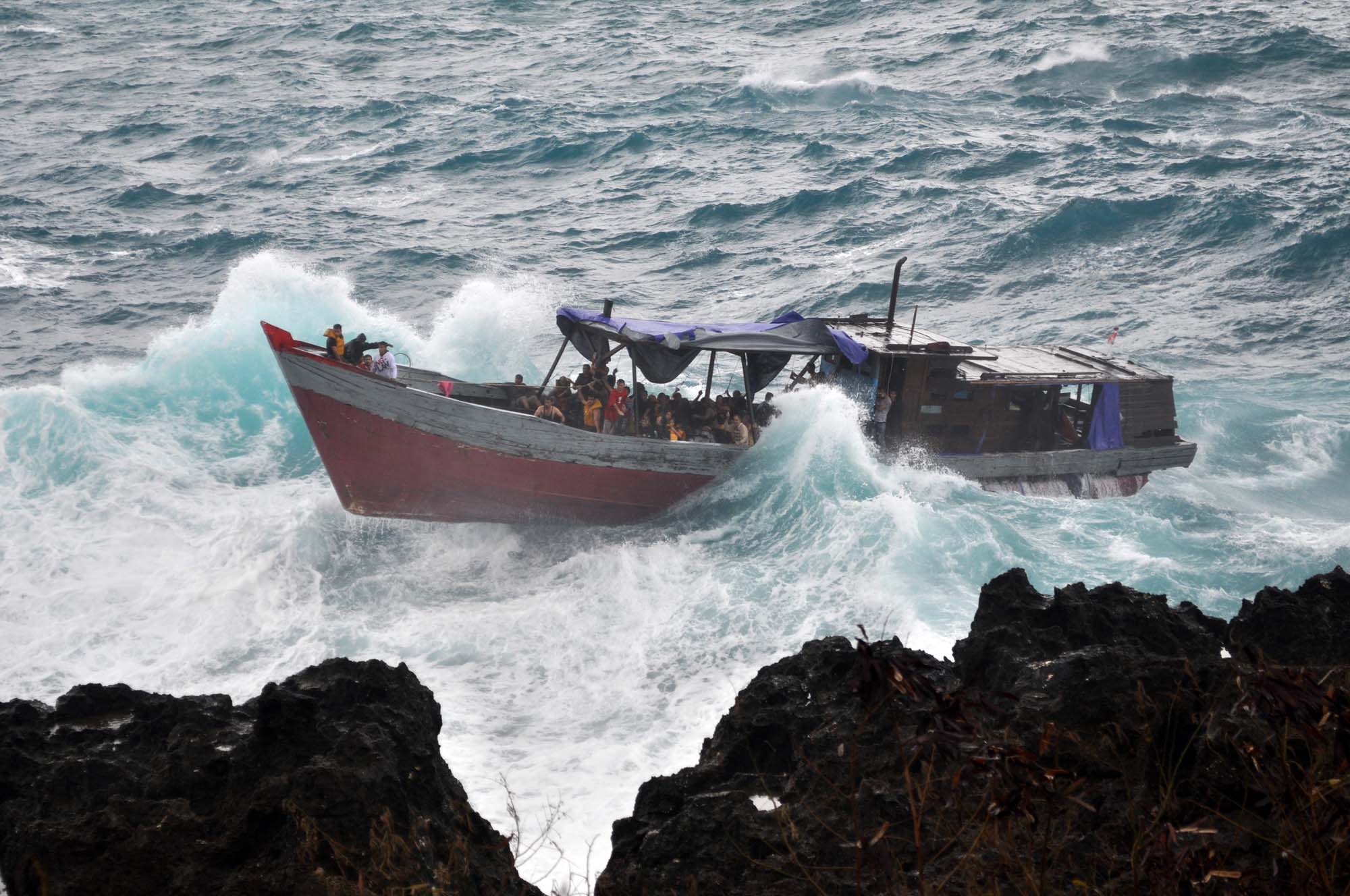 Refugees being washed upon rocks at Christmas Island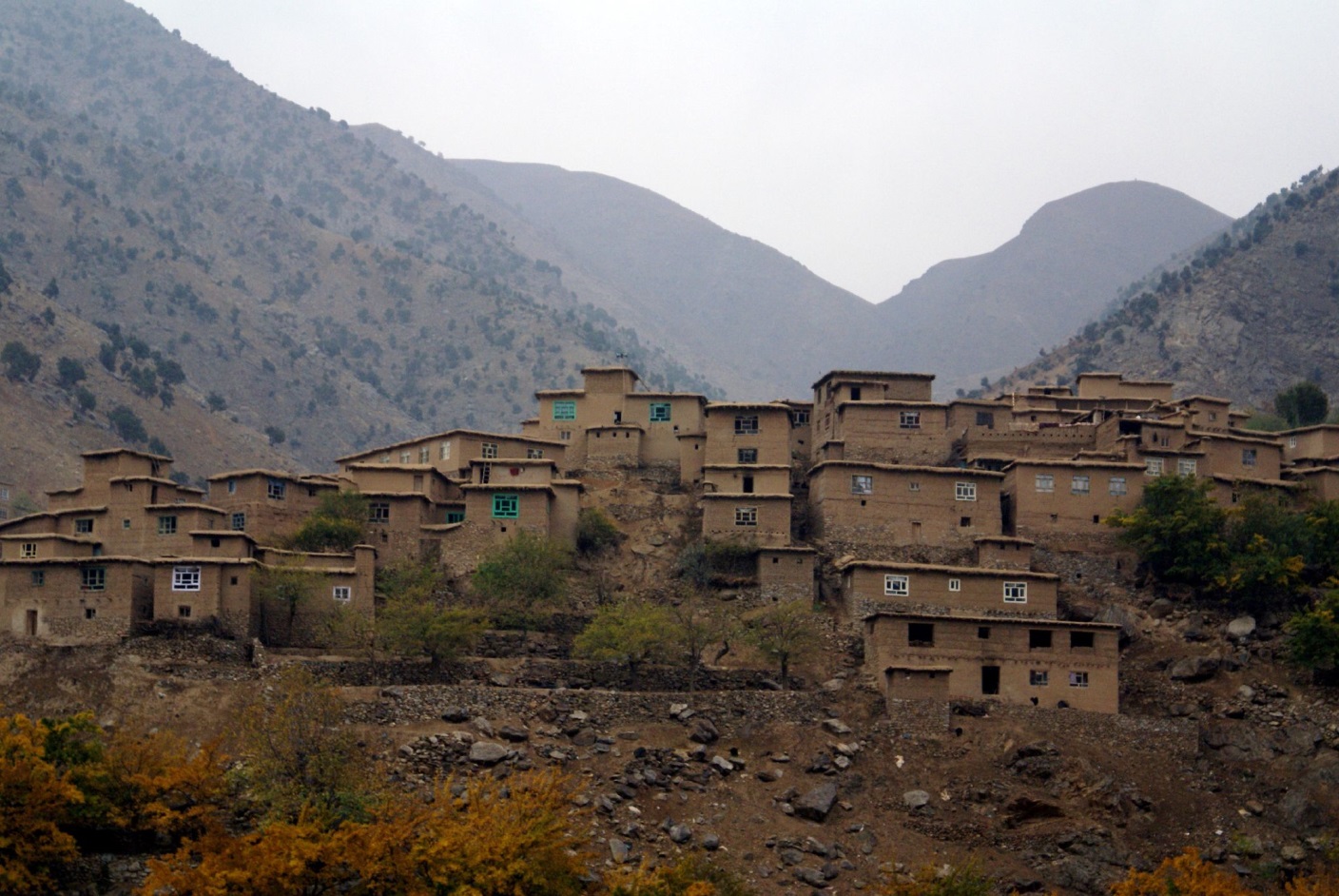 Village in the hills of Afghanistan